Информация об итогах работы ГКУ «ИС района Кузьминки» в 2014 году Государственное казенное учреждение города Москвы «Инженерная служба района Кузьминки» осуществляет свою деятельность на основании устава, в соответствии с законами и иными нормативными правовыми актами Российской Федерации и финансируется из бюджета города Москвы.Все имущество Учреждения находится в государственной собственности города Москвы, отражается в самостоятельном балансе. Полномочия собственника в соответствии с нормативными актами города Москвы осуществляет Департамент имущества города Москвы.Проведение конкурсов и аукционов по подрядным работам.	В 2014 году по итогам проведенных торгов по городскому заказу было заключено 30 Государственных контрактов с 19-ю подрядными организациями на общую сумму 270 млн. 956,2 тыс. рублей.(Натуральные показатели по всем контрактам в приложении Вы можете видеть в таблице.)Снижение стоимости от начальной цены контракта составило в среднем – 9,25% (27,7 млн. руб.)  В рамках контроля исполнения условий государственных контрактов   сотрудниками инженерной службы производился ежедневный контроль качества, объемов и сроков выполнения работ. Штрафные санкции были применены к 20 (двадцати) государственным контрактам на общую сумму 13 645,2 тыс. руб. (5,22% к общей сумме контрактов), в том числе:По санитарному содержанию 12 824,04 тыс. руб. (7,26%)По комплексному благоустройству 821,2 тыс. руб.(0,93%)	Все выставленные штрафы оплачены в городской бюджет  в полном объеме. 	Частично сэкономленные средства возвращены в район на дополнительные виды работ по благоустройству и ремонту жилых домов.Благоустройство, озеленение и содержание дворовых территорий в натуральных показателях:	Санитарное обслуживание и содержание дворовых территорий в 2014 г. осуществляли 5 подрядных организаций (ООО «Экспром» - обслуживает 69 дворов; ООО «Сорт-Инвест» - 51 двор; ООО «Стройвектор» - 59 дворов; ООО «Капремстрой» - 26 дворов; ООО «Столичный Проект» - 58 дворов). 	Текущий ремонт асфальта осуществляло ЗАО «Арагви», содержание зеленых насаждений – ООО «Локус Станди».	По программе «Жилище» комплексно благоустроено 25 дворовых территории (58 млн.278 тыс. руб.), в т. ч.:выполнен ремонт 10,13 тыс. кв.м. асфальтового покрытия дворовых территорий с заменой 2,6 тыс. погонных метров бортового камня;обустроено 10 и отремонтировано 26 контейнерных площадок для сбора твердых бытовых отходов (ТБО);выполнен ремонт 8-и  детских площадок с заменой малых архитектурных форм и устройством резинового покрытия;обустроено 2 спортивных (тренажерных) дворовых площадок;проведена рекультивация  1,8 га  газонов;высажено 620 шт. кустарников и 16 деревьев;обустроено 1166 погонных метров новых декоративных ограждений и 2219 погонных метров  -  отремонтировано.	Выполнено комплексное благоустройство 6-ти территорий образования на сумму  38 812 тыс. руб.:- КШИ № 7 (кадетский корпус), ул. Маршала Чуйкова, д.28, - ГБОУ СОШ №1599 (начальная школа №2) ул. Окская, д.30, корп.5,        - ГБОУ СОШ № 623 (дошкольное отделение № 2) –ул. Федора             Полетаева д. 36, корп. 3,- ГБОУ СОШ №1599 (средняя школа) ул. Федора Полетаева д.2, корп.8,- Общеобразовательное учреждение, расположенное по адресу: ул.     Юных Ленинцев д. 83, к. 2,- Департамент образования по адресу: ул. Есенинский бульвар д.12 к.2По программе Социально-экономического развития (на средства управы) выполнено:-  ремонт 16  детских площадок с заменой МАФ и устройством резинового покрытия.- устройство дорожно-тропиночной сети площадью 406 кв.м.- проведена рекультивация  1,4 га  газонов 	По программе «Стимулирование управ районов» (дополнительное финансирование) выполнено:- ремонт асфальтового покрытия 22,5 тыс. кв.м. на сумму 12 313 тыс. руб.  - устройство спортивной площадки и скейтдрома- ремонт двух спортивных площадок;- устройство двух межквартальных игровых городков.	Всего за сезон выполнен ремонт асфальтового покрытия на площади более 28 тыс.кв.м., что составило 3,2 % от всей площади асфальтовых покрытий.	За три года  из 188 детских площадок реконструировано – 102 (54%).	Все работы по благоустройству и содержанию дворовых территорий проводились в соответствии с нормативами города Москвы и согласовывались с жителями.Все предписания  со стороны административно-технической инспекции по ЮВАО, жилищной инспекции ЮВАО выполнены, замечания  устранены.В районе ведется постоянный мониторинг и работа по отлову и стерилизации бесхозяйных животных. В 2014г. 8 собак и 4 кошки определено в приют. Проведена бесплатная вакцинация животных от бешенства.	Об оказании поддержки жителям в проведении общих собраний по вопросам управления многоквартирными домами, включая выбор управляющих организаций, создание ТСЖ, избрание советов многоквартирных домов	Инженерной службой организована работа по созданию и развитию самоуправления в жилищной сфере. 	ГКУ «ИС района Кузьминки» проводится помощь собственникам многоквартирных домов в проведении общих собраний  по вопросам управления домами, включая выбор управляющих организаций, создание ТСЖ и избрание совета многоквартирных домов,  а также  в подготовке пакета документов для проведения общих собраний.Организована работа по системному обучению председателей ТСЖ, ЖСК и инициативных групп граждан, а также управляющих компаний. Обучение прошли 37 человек. 	Организована работа Горячей линии по вопросам управления многоквартирными домами.  В 2014 году оформлена и выделена бюджетная субсидия на 478 домов  (37 управляющих компаний) на сумму 107 млн. 651 тыс. руб. Не подавали заявку в 2014 году и не получают бюджетную субсидию на содержание и текущий ремонт общего имущества МКД 4 управляющих организации на 9 МКД, в том числе:ЗАО УК «Капитал-Инвест» – 1 мкд. по адресу: ул. Жигулевская, д.14 корп. 2;ЖСК «Машприбор» - 1 мкд. по адресу: ул. Маршала Чуйкова, д.8;ООО «Р.И.К +» - 5 мкд. по адресам: Волгоградский проспект, д. 86 корп. 1;Волгоградский проспект, д. 84 корп. 1;Волжский бульвар, д. 49;Волжский бульвар, д. 41 корп. 4;ул. Юных Ленинцев, д.79 корп. 4.ООО «Ремспецсервис-ЧН»  – 2 мкд.ул. Жигулевская, д. 6 корп. 3 - отсутствует разница между доходами и расходами сумма субсидии равна 0;ул. Зеленодольская, д. 36 корп. 1 -  отсутствует разница между доходами и расходами сумма субсидии равна 0.С 2012 года  ГКУ «ИС района «Кузьминки» создана рабочая группа по проверке первичных документов нашедших отражение в бухгалтерском учете, подтверждающих расходы на  содержание и текущий ремонт общего имущества в многоквартирных домах на предмет целевого и эффективного использования средства УО, ТСЖ, ЖСК.За 4 квартала 2014 г. в Филиал ГКУ «Дирекция ЖКХиБ ЮВАО» представлены акты проверки первичных документов подтверждающих расходы на содержание и текущий ремонт общего имущества в многоквартирных домах по 36 Управляющим организацями, ТСЖ, ЖСК. Не представлены ООО «ДЕЗ №1» (3 мкд) для проверки рабочей группе первичные документы об использовании бюджетных средств на содержание  текущий ремонт общего имущества МКД за 2-й,  3-й кв-л и 4-й 2014 года. Информация о не предоставлении документации направлена в Филиал ГКУ «Дирекция ЖКХиБ ЮВАО». О работе с обращениями граждан, в том числе поданных с использованием портала «Наш город. Программа развития Москвы» (www.gorod.mos.ru)      	За 2014 год в ГКУ «ИС района Кузьминки» поступило 2290 письменных обращений граждан (в 2013 г.- 2350).	Документооборот в ГКУ «ИС района Кузьминки» ведется с использованием системы электронного документооборота.	Контроль и проверку правильности и своевременности исполнения документа осуществляет руководитель организации при подписании документа. Для обеспечения полноты, точности и достоверности информации представляются фотоматериалы, расписки от заявителей и служебные записки подрядных организаций. При рассмотрении обращений проводятся обследования территории. При необходимости привлекаются представители АТИ и других заинтересованных и специализированных организаций.	Количество обращений в сравнении с 2013 годом уменьшилось на 60 в связи с большим количеством проводимых в районе программ, а также созданием информационных порталов.   О расчетах за жилищно-коммунальные услуги с физическими и юридическими лицами	ГКУ «ИС района Кузьминки» обслуживает 47963 лицевых счетов, задолженность составляет 181 111 770 руб. Должников всего  8452,  свыше 6-ти  месяцев 1656 на сумму  7 916 7956 руб.     	Работа с неплательщиками начинается уже со второго месяца после возникновения у жителя задолженности, ему направляются предупреждения, идет телефонный обзвон.За 2014 год 69535  семей по телефону получили  информацию о наличии долга и необходимости его погашения. Массовые ЕПД распечатываются без задержек 8-10 числа. Доставка ЕПД жителям осуществляется в течение двух дней с момента распечатки. 	Управляющими компаниями проводится работа по взысканию задолженности за ЖКУ в судебном порядке с января 2014 года подано 773  дела  в суд на сумму  41 886 987,16  руб., рассмотрено судом  332 дел  на сумму 41 278 581 руб.  Поступило средств по 390 удовлетворительным искам в сумме  6 513 661 руб. В службу судебных приставов передано 1258 исполнительных листа о взыскании задолженности в сумме  21 024 874 руб.Работу по выселению неплательщиков в настоящее время проводит Департамент жилищной политики и жилищного фонда г. Москвы.О взаимодействии инженерной службы района и жителей района по решению вопросов в жилищно-коммунальной сфере.	ГКУ «ИС района Кузьминки» участвует в проведении встреч администрации района, подрядных организаций с жителями, старшими по домам. Руководителем и заместителями по направлениям проводится прием населения и организаций. Для оперативного решения вопросов организована работа «Горячей линии по благоустройству» (т. 8 499 379 86 36). Совместно с жителями определяется потребность в проведении тех или иных работ. Планы составляются с учетом пожеланий жителей. 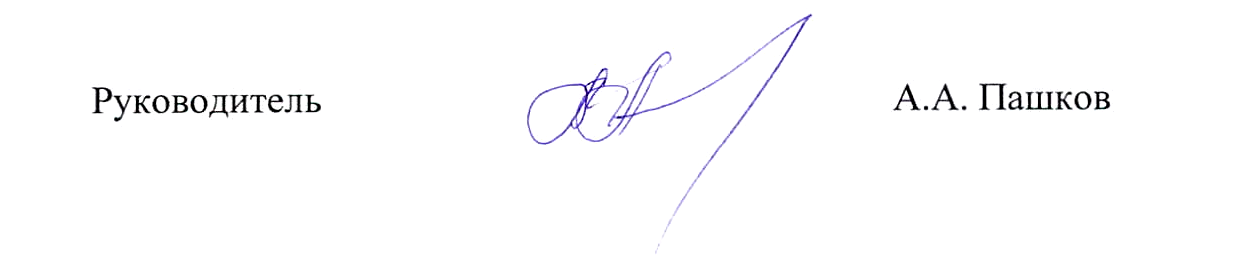 